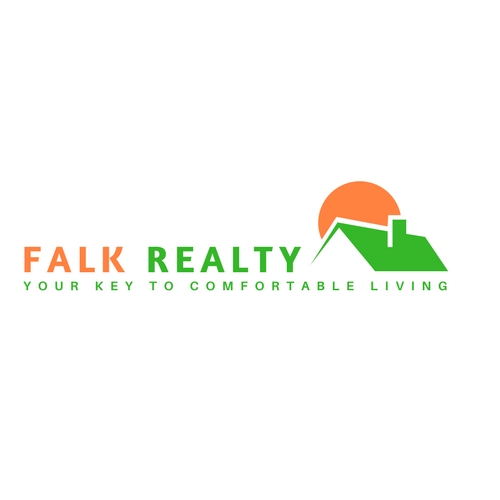 320 S. Corl St. Apt. 2 State College, PA 16801   Ph. (814) 238-8788 info@falkrealty.net   www.falkrealty.net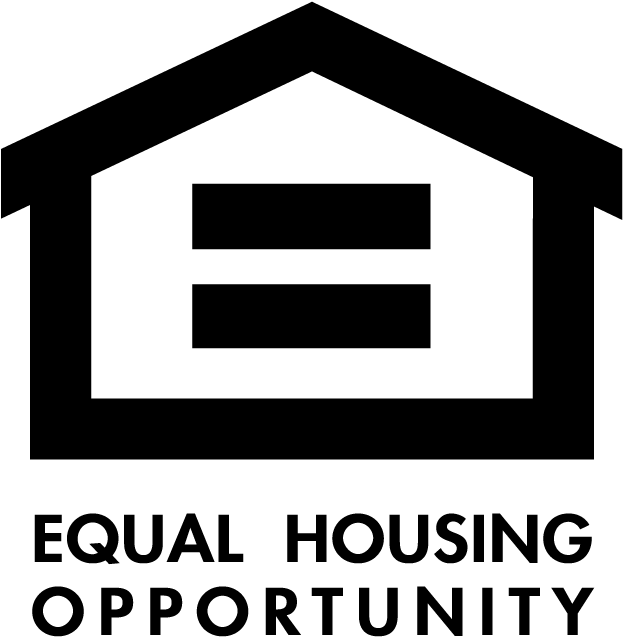              Date: ___________ Application Deposit: $_____________ Payment Method: ____________
LEASE APPLICATIONEach co-resident and each occupant 18 years old and over must submit a separate application. Spouses may submit a joint application. Once an application fee is given, it is non-refundable.Building applied for: _______________________________________ Apt. No.____________ # to occupy Appt. __________
Circle apartment size you are interested in: Studio/ One Bedroom/ Two Bedroom/ Three BedroomRent will be $_______________ per month. The lease terms are the August 17, 2020 to July 31, 2021
Will you need parking YES or NO If YES how many spaces ________ (Parking is rented at an additional cost of $70.00 per month at Hampshire & Parkview and $20.00 per month at Falport 1215, Riviera, & Twin Towers. A second spot at all other buildings is based on availability and at an additional cost. A separate parking lease must be signed.)
Applicant’s Information:Your full name (as shown on driver's license or govt. ID card):____________________________________________________
Applicant's present address________________________________________________________________________________
City _______________________________________________________ State __________________ Zip _________________
Driver’s license No._______________________________ State: ___________ Cell Phone (________) _________-__________ 
       You Social Security #_________________________________ are you a US citizen? YES/NO Birth date: __________________
Applicant's e-mail address_________________________________________________________________________________General Information:Looking for a FURNISHED or UNFURNISHED apartment?
Do you smoke YES or NO do you or any occupants have an animal YES or NO Type__________________
Applicant's former landlord name: ______________________________________ Phone (_______) ________-_____________
Why are you leaving your current residence? __________________________________________________________________
Previous monthly rent? $___________________ Date moved in: _____/_____/______ Date moved out: _____/______/_______
Are you a student? YES or NO Undergraduate 1 2 3 4 / Grad / Post Doc / Professional / Other
NOTE: ALL TENANTS ARE REQUIRED TO PURCHASE RENTER’S INSURANCE. PERSONAL LIABILITY MUST BE $300,000 AT MINIMUM.
Employer Information: (only fill this section in if you are employed full time)Present employer: ______________________________________ Supervisor Name: __________________________________
Employer's Phone: (______) __________-__________________________ Monthly income (gross):$______________________
Parent Information: If you have a parent/co-signer for your lease contract, please leave this section blank and fill in the parent information and visit our website or office for a parent/co-signer application)Name of Parent/Guardian _________________________________________________________________________________
Address of Parent/Guardian _______________________________________________________________________________
City ___________________________________________________State __________________Zip ______________________
Parents Phone (_______) ________-__________ Parents Employer _______________________________________________
Address___________________________________________________________ Phone (______) ________-______________Why You Applied Here:  Were you referred? YES NO If yes, by whom______________________________________________Did you find us on your own? YES or NO- If yes, please indicate rental publication below or other here: ____________________Rental Publication _____Internet please name site/location_______________________________________________________Your Spouse: (If Applicable)
Full name: ____________________________________________ Former last Name (maiden) __________________________
Spouse's Social Security #:___________-_____________-______________ Birth date: ________________________________
Cell phone (_______) _________-___________________ E-mail address ___________________________________________
Are you a U.S. citizen? YES or NO Student? YES or NO Employed? _______________________________________________
Names of others that will be living with: _______________________________________________________________________
Your Rental / Criminal History: (Check only if applicable)
Have you, your spouse, or any occupant listed in this Application ever: ______ been evicted or asked to move out? _____ moved out of a dwelling before the end of the lease term without the owner's consent? _____ declared Bankruptcy? _____ been sued for rent? _____ been sued for property damage? _____ been charged, detained, or arrested for, or pleaded guilty or nolo contender  to, or been convicted of, or been given deferred adjudication for, any offense involving actual or threatened injury to a person (including sex crimes), or damage to property, or involving the use, possession, manufacture, distribution or sale of any illegal drugs or paraphernalia? Please indicate the year, location and type of each such charge or offense, other than those that were resolved by dismissal or acquittal. We may need to discuss more facts before making a decision. You Represent the answer is "no" to any item not checked above.
Emergency Contact: (Emergency contact person over 18, who will not be living with you)
Name: _______________________________ Address: _________________________________________________________
City / State / Zip: ________________________________________________________________________________________
Contact Number: ____________________________________Any material misrepresentation on this application will be considered grounds to reject this application and/or to terminate or void a lease agreement with Falk Realty.
Authorization: I or we authorize Falk Realty, its owners, agents, employees and representatives, as well as the owner of the property to which this application applies to obtain reports from any consumer reporting agencies before, during, and after my/our tenancy and to verify, by all available means, the information in this application. All information obtained will be used only in connection with this application.Contemplated Lease Contract information: This section to be filled in only if the Lease Contract is not signed by resident(s) at the time of application for rental.Names of all residents who will sign Lease Contract ____________________________________________________________Name of owner / Lessor: Falk Realty
Property name and type of dwelling (bedrooms and baths) _______________________________________________________
Complete street address_______________________________________________________________State College, PA 16801
Total number of residents and occupants_________;
Beginning date and ending date of lease contract: August 17, 2020 to July 31, 2021 
Total security deposit $___________; Pet Fee (nonrefundable) $__________Monthly rent for dwelling unit $________; Monthly Pet Fee   $____________The prorated rent for first month’s rent will be $_______________;
Application Agreement
1. Lease Contract Information. The lease contemplated by the parties is attached--or, if no lease is attached, the lease to be entered into upon approval of this application will be the lease then being used by Falk Realty. 2. Application Fee. The application fee paid at the time of this application is non-refundable for any reason.3. Application Deposit.  The application deposit paid at the time of this application is refundable only as set forth below.  The application deposit is not a security deposit. However, it will be credited toward the required move-in costs when a lease has been signed by all parties, OR it may be refunded if you are not approved; OR it may be retained by us as liquidated damages if you fail to sign a lease upon approval of this application or if you withdraw your application.4. Approval When Lease Contract Is Signed In Advance. If you and all co-applicants have already signed the lease when we approve this application, our representative will notify you (or one of you if there are co-applicants) of our approval, sign the lease, and then credit the application deposit toward the required move-in costs.5. Approval When Lease Contract Isn't Yet Signed. If you and all co-applicants have not signed the lease when we approve this application, our representative will notify you (or one of you if there are co-applicants) of the approval, sign the lease  when you and all co-applicants have signed it, and then credit the application deposit toward the required move-in costs.6. If you fail to Sign lease after Approval. Unless we authorize otherwise in writing, you and all co-applicants must sign the lease within 3 days after we give you our approval in person or by telephone, or within 5 days after we mail you our approval. If you or any co-applicant fails to sign the lease, we may keep the application deposit as liquidated damages and withdraw our approval with or without notice to you.7. If you withdraw before Approval. If, before signing the lease, you or any co-applicant withdraws this application or notifies us that you've changed your mind about renting the dwelling unit, we'll be entitled to retain the entire application deposit as liquidated damages and withdraw our approval with or without notice to you.
8. Completed Application.  This application will not be considered "completed" and will not be processed until all of the following have been provided to us (unless checked): ____ A separate application has been fully filled out and signed by you and each co-applicant; ____ ___an application fee has been paid to us, unless waived; _____ an application deposit has been paid to us. If no item is checked, all are necessary for this application to be considered completed.
9. Non-approval in Seven Days. We will notify you whether this application has been approved within seven days after the date we receive a completed application and all information needed by us to consider your application. Your application will be considered "disapproved" if we fail to notify you of your approval within seven days after we have received a completed application and all information needed by us to consider your application. Notification may be in person or by mail or telephone unless you have requested notification in a specific manner.  You must not assume approval until you receive actual notice of approval.
10. Refund after Non-approval. If you are disapproved or deemed disapproved, we'll refund your application deposit within 30 days of such disapproval. You authorize us to make the refund check payable to all co-applicants jointly and mail it to any one of the applicants.
11. Extension of Deadlines. If any deadline in this application falls on a Saturday, Sunday, or a state or federal holiday, the deadline will be extended to the end of the next business day.
12. Notice to or from Co-applicants. Any notice we give you or your co-applicant(s) is considered notice to all co-applicants; and any notice from you or any of your co-applicants is considered notice from all co-applicants
13. Keys or Access Devices. We'll furnish keys and/or access devices only after: (1) all parties have signed the contemplated lease and other rental documents and (2) all applicable move-in costs, including rent and security deposit, have been paid in full.
14. Parental Guarantee Form. A Parental Guarantee Form (PG Form) must be completed if the applicant is a student.  This application will not be approved, a lease will not be signed, and keys and access devices to the apartment will not be given out until Falk Realty has received all required PG Forms. If you are a student that receives a stipend, we may accept proof of the stipend in lieu of a PG Form.
15. Receipt. 
Application fee 				               $ 00.00 
Application deposit  			               $ ___________________
Total of above application fee and application deposit:        $ ___________________
Total amount of money we've received to this date:             $ ___________________
16.  This Application is not a lease.  This application is not a lease, and it is not an agreement to enter into a lease.  Neither you nor Falk Realty will have any obligations, rights or remedies under a lease until a lease has been signed by both you and Falk Realty.
15. Signature. Our representative's signature is consent only to the above application agreement. It does not bind us to accept applicant or to sign a lease.Acknowledgement.
You declare that all your statements on this Application are true and complete. You authorize us to verify all information through any means, including consumer reporting agencies and other rental housing owners. If you fail to answer any question or give false information, we may reject the application, retain all application fees and Deposits as liquidate damages, and terminate your lease, if one has been signed. Giving false information is a serious criminal offense. In lawsuits relating to this application or the lease, we may recover all attorney's fees and litigation costs from you. We may at any time furnish information to consumer reporting agencies and other rental Housing owners regarding your performance of your legal obligations, including both favorable and unfavorable informationApplicant’s Signature: _______________________________________________________Date:_______________________
Spouse’s Signature (If applicable):_______________________________________________Date:______________________

Signature of Falk Realty Management: __________________________________________Date:_______________________